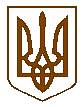 УКРАЇНАБілокриницька   сільська   радаРівненського   району    Рівненської    областіВ И К О Н А В Ч И Й       К О М І Т Е Т   РІШЕННЯвід  20  квітня  2017 року                                                                                   № 61                                                                          Про звільнення від батьківської плати  гр. Невмержицької Катерини Юріївни	Розглянувши заяву гр. Невмержицької Катерини Юріївни про звільнення від батьківської плати за відвідування сином дитячого навчального закладу у зв’язку із тяжким матеріальним становищем та перебуванням чоловіка в зоні антитерористичної операції, керуючись п. 5 ст. 35 Закону України «Про дошкільну освіту», Наказом Міністерства освіти та науки № 677 від 21.11.2001 року «Порядок встановлення плати для батьків за перебування дітей у державних та комунальних дошкільних та інтернатних навчальних закладах», виконавчий комітет Білокриницької сільської радиВ И Р І Ш И В:Звільнити маму Невмержицьку К.Ю.  від батьківської плати за відвідування сином, Невмержицьким Максимом Юрійовичем (24.01.2014 р.н.), Білокриницького дитячого навчального  закладу.Контроль за виконанням даного рішення покласти на бухгалтера сільської ради та члена виконавчого комітету Вельгун В.Г.  Сільський голова		                               		             Т.  Гончарук